South SudanSouth SudanSouth SudanJuly 2027July 2027July 2027July 2027MondayTuesdayWednesdayThursdayFridaySaturdaySunday1234567891011Mother’s DayIndependence Day1213141516171819202122232425262728293031Martyrs Day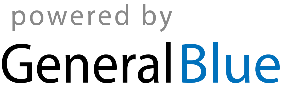 